СОБРАНИЕ ДЕПУТАТОВГАЛИЧСКОГО МУНИЦИПАЛЬНОГО РАЙОНАРЕШЕНИЕОб утверждении Положения «Об оказании поддержки социально ориентированным некоммерческим организациям в Галичском муниципальном районе Костромской области »                                                                                                 Принято Собранием депутатов                                                                                      муниципального района                                                                                             «     24     » августа 2017 годаВ соответствии с Конституцией Российской Федерации, Федеральный законом от 12.01.1996 года № 7-ФЗ «О некоммерческих организациях", Федеральным законом от 06.10.2003 года №131-ФЗ «Об общих принципах организации местного самоуправления в Российской Федерации», Законом Костромской области от 20.10.2011 года №131-5-ЗКО «О поддержке социально ориентированных некоммерческих организаций в Костромской области», руководствуясь Уставом муниципального образования Галичский муниципальный район Костромской области, Собрание депутатов муниципального района РЕШИЛО: Утвердить Положение «Об оказании поддержки социально ориентированным некоммерческим организациям в Галичском муниципальном районе  Костромской области» (далее – Положение), согласно приложению. Администрации Галичского муниципального района (заместителю главы администрации Галичского муниципального района по социально-гуманитарному развитию О. Ю. Поваровой) разработать нормативные правовые акты необходимые для реализации Положения   не позднее 20 сентября 2017 года. Настоящее решение направить главе муниципального района для подписания  и опубликования (обнародования).4. Настоящее решение вступает в силу со дня подписания.    «   24   » августа 2017 года            №    111     .  Приложение к решению Собрания депутатов Галичского муниципального района от  «__  __» августа  2017 года  №         _ПОЛОЖЕНИЕоб оказании поддержки социально ориентированнымнекоммерческим организациям в Галичском муниципальном районе Костромской областиСтатья 1. ОБЩИЕ ПОЛОЖЕНИЯ1. Настоящее Положение разработано в соответствии с Конституцией Российской Федерации, Федеральный законом от 12.01.1996 года №7-ФЗ «О некоммерческих организациях», Федеральным законом от 06.10.2003 года №131-ФЗ «Об общих принципах организации местного самоуправления в Российской Федерации», Законом Костромской области от 20.10.2011 года №131-5-ЗКО «О поддержке социально ориентированных некоммерческих организаций в Костромской области», с целью наиболее полного и эффективного использования возможностей социально ориентированных некоммерческих организаций:а) в решении задач социального развития муниципального образования;б) в решении приоритетных задач в социальной сфере за счет использования потенциала некоммерческих организаций в достижении приоритетных задач в социальной сфере;в) в развитии сектора социально ориентированных некоммерческих организаций в муниципальном образовании;г) в развитии благотворительной деятельности и добровольчества, играющих ключевую роль в развитии сектора некоммерческих организаций.2. Настоящее Положение определяет полномочия органов местного самоуправления Галичского муниципального района по оказанию поддержки социально ориентированным некоммерческим организациям.3. Настоящее Положение распространяется на некоммерческие организации, являющиеся в соответствии с законодательством Российской Федерации и настоящим Положением социально ориентированными некоммерческими организациями.4. Действие настоящего Положения не распространяется на некоммерческие организации, являющиеся государственными или муниципальными организациями, политическими партиями и религиозными организациями, также некоммерческие организации, учредителями которых являются иностранные граждане или лица без гражданства. Статья 2. ПРИНЦИПЫ ПОДДЕРЖКИ СОЦИАЛЬНО ОРИЕНТИРОВАННЫХ НЕКОММЕРЧЕСКИХ ОРГАНИЗАЦИЙ В ГАЛИЧСКОМ МУНИЦИПАЛЬНОМ РАЙОНЕ5. Поддержка социально ориентированных некоммерческих организаций в Галичском муниципальном районе осуществляется на основе следующих принципов:а) открытости;б) заявительного обращения за получением поддержки;в) равного доступа для обращения за получением поддержки от организаций, имеющих право на ее получение;г) целевого использования ресурсов Галичского муниципального района, предоставляемых в рамках оказания поддержки; д) невмешательства органов местного самоуправления Галичского муниципального района и их должностных лиц в деятельность получателей поддержки.6. Не является вмешательством в деятельность получателей поддержки  действия органов местного самоуправления по обеспечению целевого использования ресурсов, предоставляемых в рамках оказания поддержки.Статья 3. ВИДЫ ДЕЯТЕЛЬНОСТИ, НАПРАВЛЕННЫЕ НА РЕШЕНИЕ СОЦИАЛЬНЫХ ПРОБЛЕМ И РАЗВИТИЕ ГРАЖДАНСКОГО ОБЩЕСТВА, ОТНОСИМЫЕ К ДЕЯТЕЛЬНОСТИ СОЦИАЛЬНО ОРИЕНТИРОВАННЫХ НЕКОММЕРЧЕСКИХ ОРГАНИЗАЦИЙ В ГАЛИЧСКОМ МУНИЦИПАЛЬНОМ РАЙОНЕ7. Органы местного самоуправления Галичского муниципального района оказывают поддержку социально ориентированным некоммерческим организациям, осуществляющим в соответствии с учредительными документами следующие виды деятельности:а) социальная поддержка и защита граждан;б) подготовка населения к преодолению последствий стихийных бедствий, экологических, техногенных или иных катастроф, к предотвращению несчастных случаев;в) оказание помощи пострадавшим в результате стихийных бедствий, экологических, техногенных или иных катастроф, социальных, национальных, религиозных конфликтов, беженцам и вынужденным переселенцам;г) охрана окружающей среды и защита животных;д) охрана и в соответствии с установленными требованиями содержание объектов (в том числе зданий, сооружений) и территорий, имеющих историческое, культовое, культурное или природоохранное значение, и мест захоронений;е) оказание юридической помощи на безвозмездной или на льготной основе гражданам и некоммерческим организациям, правовое просвещение населения, деятельность по защите прав и свобод человека и гражданина;ж) профилактика социально опасных форм поведения граждан; з) благотворительная деятельность, а также деятельность в области содействия благотворительности и добровольчества;и) деятельность в области образования, просвещения, науки, культуры, искусства, здравоохранения, профилактики и охраны здоровья граждан, пропаганды здорового образа жизни, улучшения морально-психологического состояния граждан, физической культуры и спорта и содействие указанной деятельности, а также содействие духовному развитию личности;к) защита семьи, детства, материнства и отцовства;л) развитие детского и молодежного общественного движения, поддержка детских, молодежных общественных объединений и общественных объединений, работающих с детьми и молодежью;м) укрепление межнациональных, межэтнических и межконфессиональных отношений, профилактика экстремизма и ксенофобии;н) содействие развитию туризма на территории Костромской области.Статья 4. ФОРМЫ ОКАЗАНИЯ ПОДДЕРЖКИ СОЦИАЛЬНО ОРИЕНТИРОВАННЫМ НЕКОММЕРЧЕСКИМ ОРГАНИЗАЦИЯМ ГАЛИЧСКОМ МУНИЦИПАЛЬНОМ РАЙОНЕ8. Органы местного самоуправления Галичского муниципального района оказывают социально ориентированным некоммерческим организациям поддержку в следующих формах: а) финансовая, имущественная, информационная, консультационная поддержка, а также поддержка в области подготовки, переподготовки и повышения квалификации работников и добровольцев социально ориентированных некоммерческих организаций;б) предоставление социально ориентированным некоммерческим организациям льгот по уплате налогов и сборов в соответствии с законодательством о налогах и сборах;в) размещение у социально ориентированных некоммерческих организаций заказов на поставки товаров, выполнение работ, оказание услуг для государственных и муниципальных нужд в порядке, предусмотренном Федеральным законом "О размещении заказов на поставки товаров, выполнение работ, оказание услуг для государственных и муниципальных нужд".Статья 5. ИМУЩЕСТВЕННАЯ ПОДДЕРЖКА9. Имущественная поддержка социально ориентированных некоммерческих организаций в Галичском муниципальном районе осуществляется путем  предоставления во владение и (или) в пользование муниципального  имущества включенного в перечень муниципального имущества, которое может быть использовано только в целях предоставления его во владение и (или) в пользование на долгосрочной основе некоммерческим организациям, в порядке, предусмотренном Федеральным законом от 26 июля 2006 года N 135-ФЗ "О защите конкуренции".Указанное имущество должно использоваться только по целевому назначению.10. Порядок формирования, ведения, обязательного опубликования перечня муниципального имущества Галичского муниципального района, которое может быть использовано только в целях предоставления его во владение и (или) в пользование на долгосрочной основе (в том числе по льготным ставкам арендной платы) некоммерческим организациям, а также порядок и условия предоставления во владение и (или) в пользование некоммерческим организациям включенного в них муниципального имущества устанавливаются решением Собрания депутатов Галичского муниципального района.11. Муниципальное имущество, предоставляемое в качестве имущественной поддержки должно быть свободно от прав третьих лиц (за исключением имущественных прав некоммерческих организаций).12. Перечь данного имущества публикуется в средствах массовой информации, а также размещается на  официальном сайте Галичского муниципального района.Муниципальное имущество, включенное в перечень, не подлежит отчуждению в частную собственность. Запрещается продажа переданного социально ориентированным некоммерческим организациям муниципального имущества, переуступка прав пользования им, передача прав пользования им в залог и внесение прав пользования таким имуществом в уставный капитал любых других субъектов хозяйственной деятельности.Статья 6. ФИНАНСОВАЯ ПОДДЕРЖКА13. Финансовая поддержка социально ориентированных некоммерческих организаций осуществляется в соответствии с законодательством Российской Федерации, нормативно-правовыми актами Галичского муниципального района за счет бюджетных ассигнований местного бюджета путем предоставления субсидий в порядке, установленном администрацией Галичского муниципального района.Статья 7. ИНФОРМАЦИОННАЯ ПОДДЕРЖКА14. Информационная поддержка социально ориентированных некоммерческих организаций в Галичском муниципальном районе осуществляется с целью пропаганды и популяризации деятельности организаций, путем:а) создания муниципальных информационных систем и информационно-телекоммуникационных сетей и обеспечения их функционирования в целях реализации государственной политики в области поддержки социально ориентированных некоммерческих организаций;б) обеспечения подготовки информационных материалов, освещающих деятельность социально ориентированных некоммерческих организаций Галичского муниципального района;в) размещения материалов о деятельности социально ориентированных некоммерческих организаций на официальном сайте Галичского муниципального района.Статья 8. КОНСУЛЬТАЦИОННАЯ ПОДДЕРЖКА15. Консультационная поддержка социально ориентированных некоммерческих организаций в Галичском муниципальном районе осуществляется органами местного самоуправления путем:а) предоставления некоммерческим организациям консультаций по различным вопросам их деятельности;б) организации и проведения обучающих и консультационных семинаров, тренингов, круглых столов;в) иных мероприятий по консультационной поддержке.Статья 9. ПОЛНОМОЧИЯ ОРГАНОВ МЕСТНОГО САМОУПРАВЛЕНИЯ ГАЛИЧСКОГО МУНИЦИПАЛЬНОГО РАЙОНА ПО ОКАЗАНИЮ ПОДДЕРЖКИ СОЦИАЛЬНО ОРЕНТИРОВАННЫМ НЕКОММЕРЧЕСКИМ ОРГАНИЗАЦИЯМ                           16. Полномочия Собрания депутатов Галичского муниципального района:а) утверждение Порядка формирования, ведения, обязательного опубликования перечня муниципального имущества Галичского муниципального района, которое может быть использовано только в целях предоставления его во владение и (или) в пользование на долгосрочной основе (в том числе по льготным ставкам арендной платы) некоммерческим организациям, а также Порядка и условий предоставления во владение и (или) в пользование некоммерческим организациям включенного в них муниципального имущества;б) утверждение расходов, направленных  на оказание поддержки социально ориентированным некоммерческим организациям в составе бюджета Галичского муниципального района;в) осуществление контроля за соблюдением норм настоящего Положения и целевым использованием ресурсов Галичского муниципального района, предоставляемых на оказание поддержки социально ориентированным некоммерческим организациям. 17. Полномочия администрация Галичского муниципального района:а) подготовка предложений к проекту бюджета  Галичского муниципального района по финансированию мероприятий, направленных на оказание поддержки социально ориентированным некоммерческим организациям  в Галичском муниципальном районе.б) разработка и утверждение порядка предоставления субсидий из бюджета Галичского муниципального района на оказание финансовой поддержки социально-ориентированным некоммерческим организациям.  в) разработка и реализация муниципальных программ поддержки социально ориентированных некоммерческих организаций с учетом местных социально-экономических, экологических, культурных и других особенностей;  г) анализ финансовых, экономических, социальных и иных показателей деятельности социально ориентированных некоммерческих организаций, оценка эффективности мер, направленных на развитие социально ориентированных некоммерческих организаций на территориях муниципальных образований.д) организация предоставления муниципальной поддержки социально ориентированным некоммерческим организациям в формах, предусмотренных настоящим Положением.е) ведение муниципального Реестра социально ориентированных некоммерческих организаций – получателей поддержки.ж) осуществление необходимых действий по обеспечению целевого использования получателями поддержки ресурсов Галичского муниципального района. з) другие полномочия, предусмотренные нормами настоящего Положения.СОБРАНИЕ ДЕПУТАТОВ ГАЛИЧСКОГО МУНИЦИПАЛЬНОГО  РАЙОНАРЕШЕНИЕО принятии проекта решения Собрания депутатов Галичского муниципального района «О внесении изменений и дополнений в Устав муниципального образования Галичский муниципальный район Костромской области»		Принято Собранием депутатов                                                                                   муниципального района                                                                           « 24 » августа  2017  годаВ целях приведения Устава муниципального образования Галичский муниципальный район Костромской области в соответствие с федеральным и региональным законодательством, руководствуясь пунктом 1 части 1 статьи 24 и статьей 58 Устава муниципального образования Галичский муниципальный район Костромской области, Собрание депутатов Галичского муниципального района РЕШИЛО:	1. Принять проект решения Собрания депутатов Галичского муниципального района «О внесении изменений и дополнений в Устав муниципального образования Галичский муниципальный район Костромской области» (Приложение ).	2. Опубликовать (обнародовать) проект решения Собрания депутатов Галичского муниципального района «О внесении изменений и дополнений в Устав муниципального образования Галичский муниципальный район Костромской области» в информационном бюллетене Галичского муниципального района «Районный вестник». 	3. Назначить публичные слушания по обсуждению проекта решения Собрания депутатов Галичского муниципального района «О внесении изменений и дополнений в Устав муниципального образования Галичский муниципальный район Костромской области» на   07 сентября  2017 года, 10.30 часов по адресу: г. Галич, пл. Революции, д. 23 «а».4. Поручить председателю Собрания депутатов Галичского муниципального района С.В. Мельниковой организовать публичные слушания по обсуждению проекта решения Собрания депутатов муниципального района «О внесении изменений и дополнений в Устав муниципального образования Галичский муниципальный район Костромской области».          5. Замечания и предложения к проекту решения Собрания депутатов Галичского муниципального района «О внесении изменений и дополнений в Устав муниципального образования Галичский муниципальный район Костромской области» направлять в Собрание депутатов Галичского муниципального района (. Галич, пл. Революции, 23«а») в течение 14 дней со дня опубликования проекта решения.6. Настоящее решение вступает в силу со дня опубликования (обнародования) в информационном бюллетене Галичского муниципального района «Районный вестник».Глава                                                                Председатель Собрания депутатовмуниципального района                                 муниципального района                                          А.Н.Потехин                                                       С.В. Мельникова« 24»  августа 2017    года№ _110 СОБРАНИЕ ДЕПУТАТОВГАЛИЧСКОГО МУНИЦИПАЛЬНОГО РАЙОНАРЕШЕНИЕОб информации об исполнении бюджета Галичского муниципального района за I полугодие 2017 годаПринято Собранием депутатов                                                                                                         муниципального района                                                                                                        «  24  » августа 2017 годаРассмотрев информацию администрации муниципального района об исполнении  бюджета муниципального района за I полугодие 2017 года, Собрание депутатов муниципального  района отмечает следующее.Объем доходов бюджета муниципального района за I полугодие 2017 года составил 95338635,17 рублей, годовые плановые назначения исполнены на 55,7%.Сумма поступлений налоговых и неналоговых доходов бюджета муниципального района составила 17027361,79 рублей, что составило 51,3% от годовых плановых назначений.Налоговые доходы поступили в бюджет муниципального района в объёме 13289626,64 рублей и составили 51,6% от плановой суммы на год.Безвозмездные поступления от других бюджетов в бюджет муниципального района за отчетный период составили 78307273,38 рублей, или 66,5 % от плановых назначений на год.   Расходы бюджета муниципального района за I полугодие 2017 года исполнены в объеме 90953957,65 рублей, или 50,0 % к утвержденному годовому бюджету.Расходы бюджета муниципального района по разделу функциональной классификации «Социальное обеспечение» профинансированы на 90,6%, по разделу «Межбюджетные трансферты общего характера» на 70,2%, по разделу «Жилищно-коммунальное хозяйство» на 55,2%, по разделу «Образование» на 54,2%, по разделу «Культура, кинематография» на 49,3% от годового плана. Учитывая вышеизложенное, Собрание депутатов муниципального района РЕШИЛО: 1. Принять к сведению информацию администрации муниципального района за I полугодие 2017 года  по доходам в сумме 95338635,17 рублей, по расходам – 90953957,65 рублей, в том числе расходы на денежное содержание муниципальных служащих и работников бюджетных учреждений муниципального района в сумме 45743121,99 рублей с численностью работающих 460,6 штатных единиц, профицит бюджета 4384677,52 рублей.2. Администрации муниципального района продолжить работу по мобилизации налоговых и неналоговых доходов в бюджет муниципального района.     3. Настоящее решение направить главе муниципального района для подписания и опубликования (обнародования).4.  Настоящее решение вступает в силу со дня его подписания.	«24   » августа 2017 года            № _107__                  СОБРАНИЕ ДЕПУТАТОВ ГАЛИЧСКОГО МУНИЦИПАЛЬНОГО РАЙОНАРЕШЕНИЕО внесении изменений в Решение Собрания депутатов Галичского муниципального района от 28 января 2016 года № 36Принято Собранием депутатовмуниципального района« 24_»  августа  2017 года В целях приведения муниципальных правовых актов Галичского муниципального района в соответствие с законодательством Российской Федерации, руководствуясь Федеральными законами от от 15.12.2001 года №166-ФЗ «О государственном пенсионном обеспечении в Российской Федерации», от 28.12.2013 года № 400-ФЗ «О страховых пенсиях», Уставом муниципального образования Галичский  муниципальный район Собрание депутатов муниципального района РЕШИЛО:1. Внести в решение Собрания депутатов Галичского муниципального района Костромской области от 28 января 2016 года № 36 «О пенсионном обеспечении лиц, замещавших муниципальные должности и должности муниципальной службы Галичского муниципального района Костромской области» следующие изменения:1) в абзаце 4 статьи 3 Положение о пенсионном обеспечении лиц, замещавших муниципальные должности и должности муниципальной службы Галичского муниципального района  Костромской области после слов «муниципальной службы и иной деятельности» дополнить словами «на день увольнения с муниципальной службы»;2) в пункте 2 статьи 5 слова «не менее 15 лет» заменить словами «, не менее стажа, продолжительность которого для назначении пенсии за выслугу лет в соответствующем году определяется согласно приложению к Федеральному закону от 15 декабря 2001 года № 166-ФЗ «О государственном пенсионном обеспечении в Российской Федерации» (далее Федеральный закон «О государственном пенсионном обеспечении в Российской Федерации»,»; 3) в пункте 2 статьи 6 слова «Не менее стажа 15 лет» заменить словами «не менее стажа, продолжительность которого для назначении пенсии за выслугу лет в соответствующем году определяется согласно приложению к Федеральному закону «О государственном пенсионном обеспечении в Российской Федерации», слова «сверх 15 лет» заменить словами «Сверх указанного стажа»;2. Направить настоящее решение главе Галичского муниципального района   для подписания и опубликования (обнародования).3. Настоящее решение  вступает в силу со дня его официального опубликования (обнародования) в информационном бюллетене «Районный вестник» и распространяется на правоотношения, возникшие с 1 января 2017 года. .«   24    »  августа  2017 года№ _108_СОБРАНИЕ ДЕПУТАТОВ ГАЛИЧСКОГО МУНИЦИПАЛЬНОГО РАЙОНАРЕШЕНИЕО внесении изменений в решение Собрания депутатов муниципального района от 27 декабря 2010 года № 36Принято Собранием депутатовмуниципального района«__24__»   августа 2017 года Руководствуясь ст. 9 Федерального закона от 02 марта 2007 года № 25-ФЗ «О муниципальной службе в Российской Федерации, ст. 5 Закона Костромской области от 09 ноября 2007 года № 210-4-ЗКО «О муниципальной службе в Костромской области» Собрание депутатов Галичского муниципального района РЕШИЛО:1. Внести в решение Собрания депутатов муниципального района от 27 декабря 2010 года № 36 «О квалификационных требованиях для замещения должностей муниципальной службы Галичского муниципального района Костромской области» следующие изменения:1.1. главу 2 и главу 3 приложения к решению Собрания депутатов Галичского муниципального района признать утратившими силу.2. Направить настоящее решение главе Галичского муниципального района   для подписания и опубликования (обнародования).3. Настоящее решение  вступает в силу со дня его официального опубликования (обнародования) в информационном бюллетене «Районный вестник».«  ___24__   » августа  2017 года№ _109СОБРАНИЕ ДЕПУТАТОВГАЛИЧСКОГО МУНИЦИПАЛЬНОГО РАЙОНАРЕШЕНИЕО внесении изменений в решение Собрания депутатов муниципального района  от 27.12.2016 года №78 «О бюджете Галичского муниципального района на 2017 год»                                                                                                       Принято Собранием депутатов                                                                                           муниципального района                                                                                         «   24  » августа  2017 годаРассмотрев представленные главой администрации муниципального района материалы о внесении изменений в бюджет муниципального района на 2017 год, Собрание депутатов муниципального  района РЕШИЛО:1. Внести следующие изменения в решение Собрания депутатов муниципального района  от 27.12.2016 года №78 «О бюджете Галичского муниципального района на 2017 год» (в редакции решений от 19.01.2017 года №84, от 27.02.2017 года №89, от 30.03.2017 года №92, от 27.04.2017 года №95, от 25.05.2017 года №99, от 29.06.2017 года №102, от 13.07.2017 года №104):- пункт 1 изложить в следующей редакции:«Утвердить основные характеристики бюджета муниципального района на 2017 год:1) общий объем доходов  бюджета муниципального района в сумме 186570711 рублей, в том числе объем безвозмездных поступлений в сумме 152491425 рублей;2) общий объем расходов бюджета муниципального района в сумме 191899425 рублей;3) дефицит бюджета муниципального района в сумме 5328714 рублей.»;- пункт 14 изложить в следующей редакции:«Утвердить объем межбюджетных трансфертов, предоставляемых  бюджетам сельских поселений на 2017 год в сумме  19240543 рублей согласно приложению 8 к настоящему решению.»;- пункт 20 изложить в следующей редакции:«Установить:верхний предел муниципального долга Галичского муниципального района по состоянию на 1 января 2018 года в сумме   5353964 рубля, в том числе верхний предел долга по муниципальным гарантиям муниципального района в сумме 0 рублей;предельный объем муниципального долга Галичского муниципального района на 2017 год в сумме 17039643 рубля;            предельный объем расходов на обслуживание муниципального долга муниципального района в 2017 году в сумме 580400 рублей.»;             - приложения №2 «Перечень главных администраторов доходов бюджета муниципального района», №4 «Объем поступлений доходов в бюджет Галичского муниципального района на 2017 год», №5 «Распределение  ассигнований на 2017 год по разделам, подразделам, целевым статьям, группам и подгруппам видов расходов классификации расходов бюджетов»,  № 6 «Ведомственная структура расходов бюджета муниципального района на 2017 год», №7 «Распределение бюджетных ассигнований на реализацию муниципальных программ Галичского муниципального района на 2017 год по программам, подпрограммам и главным распорядителям бюджетных средств бюджета муниципального района», №8 «Межбюджетные трансферты, предоставляемые бюджетам сельских поселений на 2017 год», №12 «Программа муниципальных внутренних заимствований Галичского муниципального района на 2017 год»,№13 «Источники финансирования дефицита бюджета муниципального района на 2017 год», №14 «Распределение иных межбюджетных трансфертов на исполнение расходных обязательств сельских поселений в 2017 году», №15 «Распределение иных межбюджетных трансфертов бюджетам сельских поселений на софинансирование расходов по оформлению в муниципальную собственность земельных участков из земель сельскохозяйственного назначения, выделяемых в счет земельных долей, в 2017 году», №19 «Распределение иных межбюджетных трансфертов бюджетам сельских поселений на софинансирование расходов по оформлению в муниципальную собственность земельных участков из земель сельскохозяйственного назначения, выделяемых в счет земельных долей, за чёт средств бюджета муниципального района в 2017 году» изложить в новой редакции согласно приложениям №2, №4, №5, №6, №7, №8, №12, №13, №14, №15, №19 к настоящему решению.      2. Настоящее решение направить главе муниципального района для подписания и опубликования (обнародования).      3. Настоящее решение вступает в силу со дня его подписания и опубликования (обнародования).«   24  » августа  2017 года№ _106_ 	С приложениями к указанному решению можно ознакомиться на официальном сайте Галичского муниципального района по эл. адресу : http://gal-mr.ruИздается с июня 2007 годаИНФОРМАЦИОННЫЙ  БЮЛЛЕТЕНЬ________________________________________________________                                                                           Выходит 1 раз в месяц   БесплатноИНФОРМАЦИОННЫЙ  БЮЛЛЕТЕНЬ________________________________________________________                                                                           Выходит 1 раз в месяц   БесплатноУчредители: Собрание депутатов  Галичского муниципального района,                                Администрация  Галичского муниципального   районаУчредители: Собрание депутатов  Галичского муниципального района,                                Администрация  Галичского муниципального   района             № 30 (495)05 сентября  2017 годаСЕГОДНЯ   В  НОМЕРЕ:СЕГОДНЯ   В  НОМЕРЕ:Решения Собрания депутатов Галичского муниципального района Решения Собрания депутатов Галичского муниципального района Решения Собрания депутатов Галичского муниципального района № 11124.08.2017Об утверждении Положения «Об оказании поддержки социально ориентированным некоммерческим организациям в Галичском муниципальном районе Костромской области »Об утверждении Положения «Об оказании поддержки социально ориентированным некоммерческим организациям в Галичском муниципальном районе Костромской области »№ 11024.08.2017О принятии проекта решения Собрания депутатов Галичского муниципального района «О внесении изменений и дополнений в Устав муниципального образования Галичский муниципальный район Костромской области»О принятии проекта решения Собрания депутатов Галичского муниципального района «О внесении изменений и дополнений в Устав муниципального образования Галичский муниципальный район Костромской области»№ 10724.08.2017Об информации об исполнении бюджета Галичского муниципального района за I полугодие 2017 годаОб информации об исполнении бюджета Галичского муниципального района за I полугодие 2017 года№ 10824.08.2017О внесении изменений в Решение Собрания депутатов Галичского муниципального района от 28 января 2016 года № 36О внесении изменений в Решение Собрания депутатов Галичского муниципального района от 28 января 2016 года № 36№ 109От 24.08.2017О внесении изменений в решение Собрания депутатов муниципального района от 27 декабря 2010 года № 36О внесении изменений в решение Собрания депутатов муниципального района от 27 декабря 2010 года № 36№ 106От 24.08.2017О внесении изменений в решение Собрания депутатов муниципального района  от 27.12.2016 года №78 «О бюджете Галичского муниципального района на 2017 год»О внесении изменений в решение Собрания депутатов муниципального района  от 27.12.2016 года №78 «О бюджете Галичского муниципального района на 2017 год»Глава Галичского муниципального района Костромской области 	_________________А.Н. Потехин                   Председатель Собрания депутатовГаличского муниципального районаКостромской области_________________ С.В. Мельникова  Глава Галичского муниципального района Костромской области 	_________________А.Н. ПотехинПредседатель Собрания депутатовГаличского муниципального районаКостромской области_________________ С.В. Мельникова  Глава Галичского  муниципального района Костромской области                                                                                                   А.Н.ПотехинПредседатель Собрания депутатовГаличского муниципального районаКостромской области                                С.В. МельниковаГлава Галичского муниципального района Костромской области                                                                                                   А.Н.ПотехинПредседатель Собрания депутатовГаличского муниципального районаКостромской области                                С.В. МельниковаГлава Галичского муниципального района Костромской области 	_________________А. Н. ПотехинПредседатель Собрания депутатовГаличского муниципального районаКостромской области            _________________  С. В. Мельникова Издатель: Администрация Галичского муниципального районаНабор, верстка и  печать  выполнены  в администрации Галичскогомуниципального района                       АДРЕС:     157201   Костромская область,   г. Галич, пл. Революции, 23 «а»                   ТЕЛЕФОНЫ:   Собрание депутатов – 2-26-06   Управляющий делами –    2-21-04   Приемная – 2-21-34 ТИРАЖ:  50  экз.  ОБЪЕМ: 7 листов А4    Номер подписан 05 сентября  .Издатель: Администрация Галичского муниципального районаНабор, верстка и  печать  выполнены  в администрации Галичскогомуниципального района                       АДРЕС:     157201   Костромская область,   г. Галич, пл. Революции, 23 «а»                   ТЕЛЕФОНЫ:   Собрание депутатов – 2-26-06   Управляющий делами –    2-21-04   Приемная – 2-21-34Ответственный за выпуск:  С.В.Розова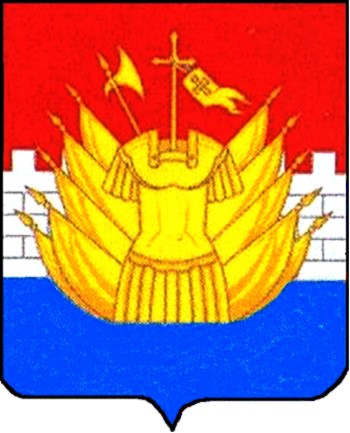 